Rabbits Home Learning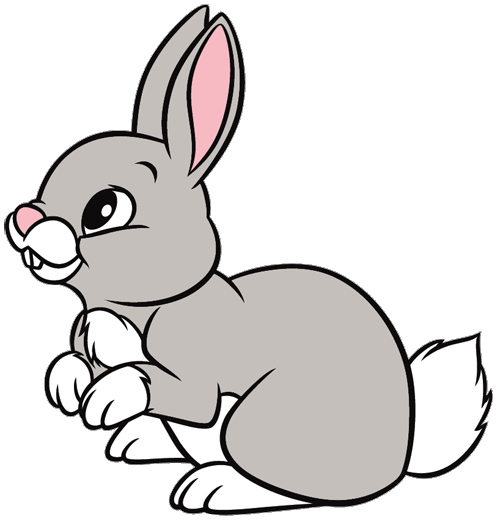 Monday 22nd FebruaryWelcome back Rabbits!This term our topic is called…. ‘Under the Sea’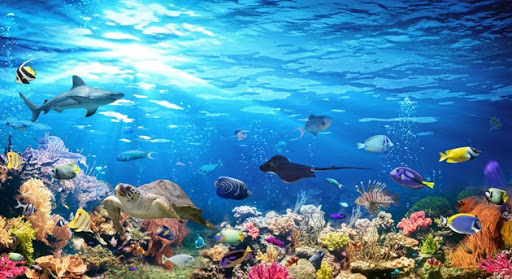 Look closely at the picture. How many things can you name?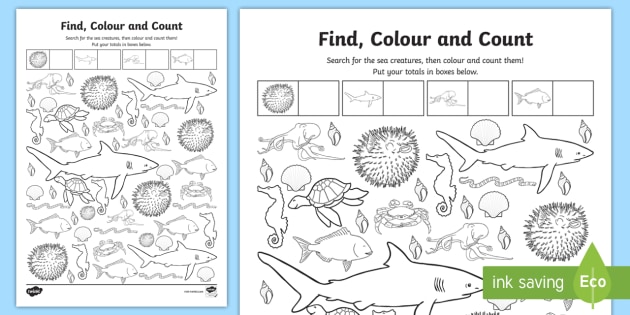 Our story this week is….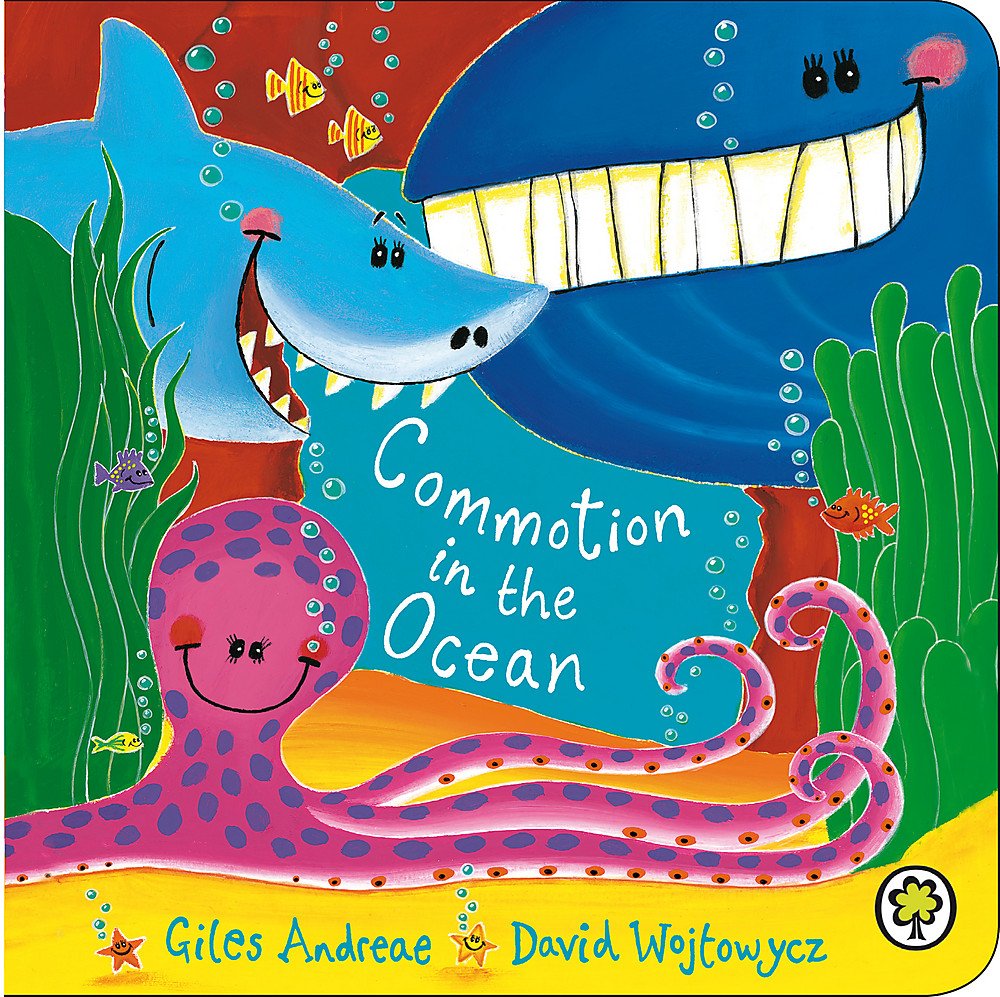 Can you remember all the sea creatures in the book?Use the pdf attached (or create your own) to make your own under the sea scene.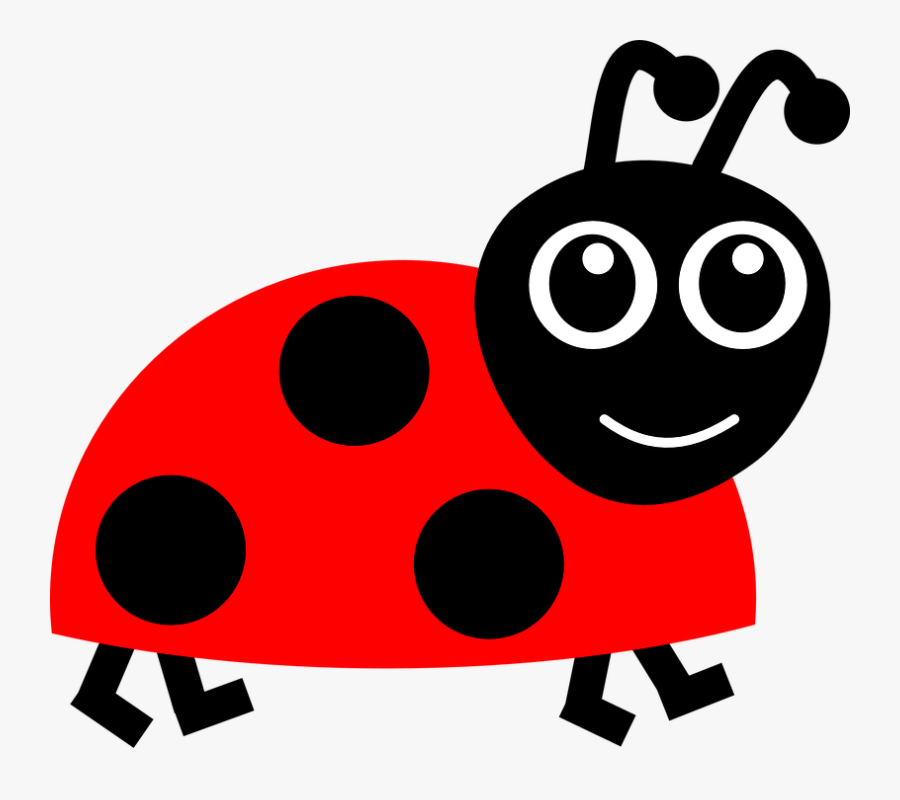 MathsTry the ladybird matching pairs game we tried today.You can even make your own ladybird cards and play again.